informace pro veřejnost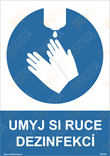 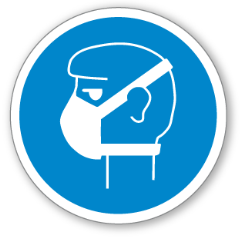 Zvažte prosím, zda je osobní návštěva soudní budovy  nutná,  zda nelze věc vyřídit jinakVstup a pohyb po budověBudova Okresního soudu v Jihlavě je v období od 1. 3. 2021 do 31. 3. 2021 přístupná osobě, která:- předloží předvolání k úkonu na příslušný den, ledaže byl úkon již odročen, nebo přichází nahlížet do spisu dle domluvy s pracovnicí Infocentra, účast veřejnosti na soudním jednání není (až na výjimky – dle předchozí domluvy s předsedkyní soudu) možná;- má dýchací cesty řádně chráněny respirátorem, který bude mít nasazen po celou dobu pohybu po budově soudu;-  při vstupu provedla dezinfekci rukou u vstupního bezdotykového dávkovače.Za všech okolností dodržujte vzdálenost 2 metry mezi osobami. Neshlukujte se na chodbách či v čekacích zónách. Respektujte vyvěšené pokyny. Respektujte pokyny pracovníků soudu a příslušníků Justiční stráže.úřední hodiny Infocentra a pokladny	pondělí	  8.00 – 15.00 hodin	středa	  8.00 – 15.00 hodinOsobě nahlížející do spisu bude ve shora uvedených úředních hodinách umožněno zakoupení kolkových známek na pokladně soudu, jinak je pokladna soudu pro veřejnost uzavřena, platby je možno činit přes účet; návštěvu Infocentra je nutno domluvit   předem telefonicky.	  Preferujeme bezhotovostní platební styk. Platby na pokladně jsou možné pouze v souvislosti s nahlížením do spisu. PodatelnaProsím zvažte, zda nelze podání učinit poštou nebo elektronicky, příjem písemných podání denně a to v čase:                   pondělí - čtvrtek     8.00 – 15.30 hodin                                  pátek      8.00 – 13.00 hodin